 Serie: Lo Que Dios Ha Iniciado- Capturando De Nuevo Nuestros Valores 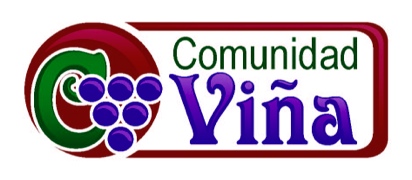 4 de octubre del 2015 – Jimmy ReyesEl Reino Esta CercaEstamos en una serie que hemos titulado: Lo Que Dios Ha Iniciado donde estamos capturando de nuevo los valores que tenemos como comunidad.  A través de los años puede que los estilos cambien en el mundo y también pueden cambiar algunas maneras de cómo vamos a enfrentar la cultura, pero los valores, esos no cambian porque son centrales.¿Qué se encuentra en el centro de un manzana?  Ahí se encuentran las semillas.  Esas semillas ¿qué producen?.. arboles de manzanas.  El centro determina lo que seremos, por eso es importante recordar nuestros valores.  Entonces hoy queremos ver que es lo más central para nosotros.  De ahí fluye todo lo que somos y hacemos…Entonces veamos…1. La Centralidad del Reino de Dios Las Escrituras declaran que la mejor noticia que escucharemos es que el Reino de Dios ha iniciado.  Puede que sea difícil para nosotros hoy entender que representa un reino, pues no vivimos en una monarquía, sino en un país democrático. En el libro de Génesis vemos que Dios nos creó a su imagen y semejanza.  Nos dio la habilidad y la responsabilidad de reinar sobre el mundo físico con él.  Pero el diablo tentó al ser humano a desobedecer a Dios y depender en su propia sabiduría.  Al intentar ser más que humanos nos convertimos en menos que humanos.  Entró la vergüenza, la culpa, nos empezamos a esconder y empezamos a tener problemas en nuestra relación con Dios y en nuestras relaciones con los demás.  Al darle las espaldas a Dios empezamos a vivir bajo el dominio del diablo.  Tal vez no nos damos cuenta, pero la raza humana esta oprimida por el enemigo de Dios, que también es el enemigo de nuestras almas. Algunas películas de guerras describen esta realidad espiritual.  A veces en las guerras algunos son capturados por el enemigo.  Luego tienen que vivir como presos detrás de las líneas enemigas.   Tal vez no nos damos cuentas pero al vivir como presos hay algo dentro de nosotros que esta esperando regresar a casa.  Ante esta condición es que Dios declaró a través de los profetas en el Antiguo Testamento que él mismo iba a venir al mundo.  El iba a llegar detrás de las líneas enemigas para rescatarnos y restaurarnos e iniciar su reinado en la tierra.Al venir a la tierra Jesús, el Mesías, el Dios encarnado fue ungido para llevar a cabo esta misión.   Después de ser bautizado y ser tentado por 40 días en el desierto vemos que dice en…Lucas 4:14-21 (NVI)
Jesús regresó a Galilea en el poder del Espíritu, y se extendió su fama por toda aquella región. 15 Enseñaba en las sinagogas, y todos lo admiraban. 16 Fue a Nazaret, donde se había criado, y un sábado entró en la sinagoga, como era su costumbre. Se levantó para hacer la lectura, 17 y le entregaron el libro del profeta Isaías. Al desenrollarlo, encontró el lugar donde está escrito: 18 «El Espíritu del Señor está sobre mí, por cuanto me ha ungido para anunciar buenas nuevas a los pobres. Me ha enviado a proclamar libertad a los cautivos y dar vista a los ciegos, a poner en libertad a los oprimidos, 19 a pregonar el año del favor del Señor.» 20 Luego enrolló el libro, se lo devolvió al ayudante y se sentó. Todos los que estaban en la sinagoga lo miraban detenidamente, 21 y él comenzó a hablarles: «Hoy se cumple esta Escritura en presencia de ustedes.»Aquí somos introducidos a la misión de Dios de rescatar y reconciliar su creación a él.   Esta fue la declaración de los objetivos fundamentales de Jesús.  Entonces no nos debe sorprender que el Reino de Dios fue central a lo que Jesús declaró.Marcos 1:15 (NVI)«Se ha cumplido el tiempo —decía—. El reino de Dios está cerca. ¡Arrepiéntanse y crean las buenas nuevas!»Lucas 4:43 (NVI)Pero él les dijo: «Es preciso que anuncie también a los demás pueblos las buenas nuevas del reino de Dios, porque para esto fui enviado.»Mateo 9:35 (NVI) Jesús recorría todos los pueblos y aldeas enseñando en las sinagogas, anunciando las buenas nuevas del reino, y sanando toda enfermedad y toda dolencia.El Reino de Dios literalmente domina las enseñanzas de Jesús en el Nuevo Testamento.  Es muy obvio que el Reino es algo relevante y significante.  En los cuatro evangelios la frase “Reino de Dios” o “Reino de los Cielos” aparece 84 veces.  Para darles un entendimiento del significado, la palabra “cruz” que es muy central aparece 17 veces y la palabra “evangelio” o “buenas noticias” aparece 23 veces. 
No solo fue algo central en las enseñanzas de Jesús sino también le dijo a sus primeros discípulos que llevaran a cabo el Reino de Dios.Mateo 10:7-8 (NVI)Dondequiera que vayan, prediquen este mensaje: “El reino de los cielos está cerca.” 8 Sanen a los enfermos, resuciten a los muertos, limpien de su enfermedad a los que tienen lepra, expulsen a los demonios. Lo que ustedes recibieron gratis, denlo gratuitamente. Luego Jesús dijo al enviar a los 70…Lucas 10:8-9 (NVI)Cuando entren en un pueblo y los reciban, coman lo que les sirvan. 9 Sanen a los enfermos que encuentren allí y díganles: “El reino de Dios ya está cerca de ustedes.”Después de morir y resucitar vemos que Jesús se les apareció a los discípulos y aun ahí les recordó sobre la misión…Hechos 1:3 (NVI)Después de padecer la muerte, se les presentó dándoles muchas pruebas convincentes de que estaba vivo. Durante cuarenta días se les apareció y les habló acerca del reino de Dios.Los que quieren saber acerca de los últimos tiempos tienen que darse cuenta que es muy significante para el fin del mundo también…Mateo 24:14 (NVI)Y este evangelio del reino se predicará en todo el mundo como testimonio a todas las naciones, y entonces vendrá el fin.No solo es un mensaje sino es un ministerio.  Las Escrituras hablan de las señales y prodigios del Reino… 2. El Ministerio del ReinoTodos los milagros que Jesús hizo fueron señales para mostrar que el Reino de Dios había llegado a la tierra.  En un sentido estas señales son demostraciones de lo que ha de venir.  El futuro estaba invadiendo el presente… El resultado es que los han sido oprimidos están siendo restaurados y liberados.Esta restauración incluye… Restauración/Sanidad FísicaPodemos ver tantas sanidades que Jesús hizo en la tierra durante su ministerio.Restauración/Sanidad EmocionalJesús proclamó que en él podemos encontrar gozo, paz y esperanzaRestauración/Sanidad EspiritualJesús vino a salvarnos y darnos vida en abundancia.  Esta es la más grande sanidad de todas (porque es eterna).  Cuando entendemos nuestra condición humana podemos ver que solos no podemos salvarnos, aun si creemos que somos buenos.  Tenemos que entonces confiar en Jesús y ultimadamente vivir para él. Restauración/Sanidad RelacionalJesús nos mostró que tenemos que amar a nuestros prójimos como nos amamos a nosotros mismos.  Nos mostró también como tenemos que servir, perdonar y vivir para ayudar a los demás.  Restauración/Sanidad SocialJesús vino a cambiar este mundo al revés.  El vino y habló acerca de la reconciliación entre los géneros y las diferentes etnias.  El mostró compasión a los débiles, pobres, enfermos y menospreciados de la sociedad.Restauración/Sanidad AmbientalTambién vemos que Jesús tuvo poder sobre el ambiente y los elementos naturales.  El cambió el agua en vino, camino sobre el agua, calmó el viento y las olas, multiplicó los panes y peces y otras cosas más. Don Williams (uno de los teólogos del movimiento Vineyard) dice que en una ocasión él estaba saliendo en un avión de Los Angeles a Londres.  Al estar en el avión le mostraron un video con todas las bellas vistas del país mientras que le llevaron te.  El dice todavía estaba el avión cerca de Los Angeles pero ya estaba experimentando una probadita de mi destinación.  Similarmente al someternos a Jesús como nuestro Señor y Salvador, Dios nos da una probadita de nuestra destinación.  Podemos experimentar el poder del Espíritu, ver los perdidos salvados, los enfermos sanados, los endemoniados liberados.  Podemos experimentar que el futuro ha triunfado sobre Satanás y ha restaurado todas las cosas. Es muy claro que Jesús vivió en medio de una guerra espiritual.  Por lo tanto tenemos que entender… 3. El Proceso del Reino… (esta) inaugurado pero todavía no totalmente realizado… “sí pero todavía no”… ya pero todavía no es su totalidad.  Dos reinos están obrando en este mundo.  Jesús murió en la cruz pero resucitó al tercer día.  A través de la cruz y su resurrección Jesús triunfó sobre el diablo, el pecado y la muerte.  El Reino de las tinieblas aunque ha sido derrotado sigue intentado destruir.  Esto explica porque algunas oraciones son contestados y otras no; porque algunas personas son sanadas y otras no; porque un día podemos sentir las bendiciones de Dios y el próximo día nos sentimos lejos.  Estamos viviendo en un tiempo de tensión. No queremos ser pasivos creyendo que Dios no puede obrar, pero a la vez no queremos ser atrevidos creyendo que merecemos que Dios obre siempre como queramos.  A la vez no queremos avergonzar a los que no reciben un milagro diciéndoles: es que tienes un pecado en tu vida etc… Entonces como movimiento queremos ser una Iglesia o una…4. La Comunidad del ReinoNuestros valores como dije al principio fluyen de nuestro entendimiento del Reino de Dios.  A través de las siguientes semanas vamos a estar viendo estos valores en más detalle. Somos un grupo de personas que Buscan la Presencia de Dios. Somos un grupo de personas que dependen de La Palabra y El Espíritu de Dios - Entendemos que Jesús habló con la autoridad arraigada en la Escritura y a la vez fue llenado de poder a través del Espíritu Santo. Somos un grupo de personas que se han unido para ser una Comunidad Restauradora- buscamos reconciliar nuestras diferencias que nos han dividido para vivir unidos en Cristo.Somos un grupo de personas que buscan La Justicia y La Compasión para los Pobres.Somos un grupo de personas donde Todos Pueden Jugar/Participar – Dios se mueve a través de todos los que le honran y se someten a él.  Somos un grupo de personas que desarrollamos Una Misión Culturalmente Relevante – Queremos ver como Dios se esta moviendo en un mundo que constantemente esta cambiando. Somos un grupo de personas que Amamos Toda La Iglesia – No intentamos construir nuestro propio “reino” sino queremos trabajar con el Cuerpo de Cristo para construir el Reino de Dios.   Finalmente tenemos que escuchar sobre…5. El Llamado del ReinoEl llamado que tenemos no es a simplemente reconocer que hay un reino, ni tampoco es a identificarnos simbólicamente como parte del Reino.  El llamado es a participar.  Imagínate que vives en un país bajo opresión, donde gobierna un tirano.  Un día al levantarte en la mañana te das cuenta que el verdadero rey ha regresado para hacer un golpe de estado y liberar al país de la opresión.  El rey viene a donde vives y no viene para pedirte un permiso pasivo, sino viene a llamarte a ser un participante activo en la causa.Dios nos ha llamado a que nos unamos a los planes del cielo para la tierra. Cuando Jesús nos mostró a orar nos enseñó a decir...Mateo 6:10 (NVI)Venga tu reino, hágase tu voluntad en la tierra como en el cielo.Este es el llamado que tenemos de orar venga tu Reino y de unirnos al Reino.  Somos llamados para vivir vidas naturalmente sobrenaturales y ver las señales y prodigios del Reino obrar en nuestras vidas.Oremos…